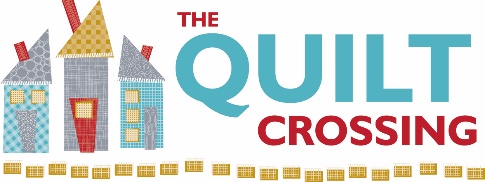 Class Name:  Handy Dandy Project Bags			Instructor: Karece BullSupplies Required:  Practical Project Bags pattern by Rick Rack and Polka Dots3/8 yard cotton fabric3/8 yard medium weight or Décor-bond interfacing3/8 yard 12-gauge clear vinyl12” coil separating (R31) zipper9” of 1” wide cotton or polyester handle webbingWonder Clips, small, by Clover or paper clips (you can’t use pins in the vinyl)thread for top and bobbinzipper footGeneral sewing stuff: scissors, machine needles (microtex 70 or 80 is recommended)Highly Recommended:Teflon or non-stick presser footClass Preparation:Have at least one bobbin wound with threadCut cotton fabric and interfacing to 13” by 14” Fuse the interfacing to the wrong side of the fabric, following interfacing manufacturer’s instructionsTrim to 12.25” by 13”We appreciate it when you buy your class supplies from us - these purchases enable us to offer a robust class schedule and keep your dollars local.Please Review our Class Registration & Cancelation Policyon our web site www.quiltcrossing.com.  Also included on the back of this supply list.Class Registration & Policy InformationRegistrationIt’s easy to register for our classes!Go to www.quiltcrossing.com or shop in our store to sign up.  Phone Registrations are taken with a credit card only.  Class fees must be paid at the time of registration.  You are automatically enrolled upon receipt of the class fee, unless notified.  Please register early to ensure your place in class.  They fill up fast!  Almost every class has a supply list, and they are available both online and in store as well.  It is your responsibility to show up for class with the appropriate supplies. We appreciate it when you buy class supplies from us.Some classes require prep work to be completed prior to start of class.  Instructions will be on your supply list.We do lover your children, but your fellow students left theirs at home and we hope you do the same.Stitch Club enrollments may be transferred to another Stitch Club class with one week’s noticeDue to many people having sensitivity to perfumes and scented lotions, we ask that you do not wear/use any when attending our classes.  CancelationsWe hate to say no, but we must commit to our teachers one week before the class begins.  Out of town teachers and those teaching multi-day classes or retreats require 30-day notification commitment.   1 Day Classes - Minimum notice of 1 week prior to class.  Out of town teachers, Retreats , and multi-day classes are eligible for refunds with at least 3-month notice. 50% Refund with 1-3 months’ notice. (unless you/we are able to fill your spot)